ICS 67.060Bu tadil, Türk Standardları Enstitüsü Gıda, Tarım ve Hayvancılık İhtisas Kurulu’na bağlı TK15 Gıda ve Ziraat Teknik Komitesi’nce hazırlanmış ve TSE Teknik Kurulu’nun ……….. tarihli toplantısında kabul edilerek yayımına karar verilmiştir.Madde 3.1 Bulgur tanımı aşağıdaki şekilde değiştirilmiştir;3.1	BulgurTS 2974’e uygun buğdayların (Triticum durum, Triticum aestivum, Triticum monococcum, Triticum dicoccon) tekniğine uygun olarak temizlenmesi, haşlanması, kurutulması ve istendiğinde kabuğundan ayrılarak kırılması veya yarılması ile elde edilen mamul6.3. İşaretleme Maddesindeki üçüncü madde aşağıdaki şekilde değiştirilmiştir.- Mamulün adı (Bulgur), tipi ve çeşidi, bulgurun elde edildiği buğday türünü (Durum buğdayı, beyaz ekmeklik buğday, kırmızı ekmeklik buğday, kaplıca veya Siyez buğdayı ) belirtilmelidir.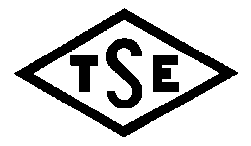 Sayfa 1/1TÜRK STANDARDITURKISH STANDARDTS 2284: 2009tst T4: BulgurBoiled and pounded wheat